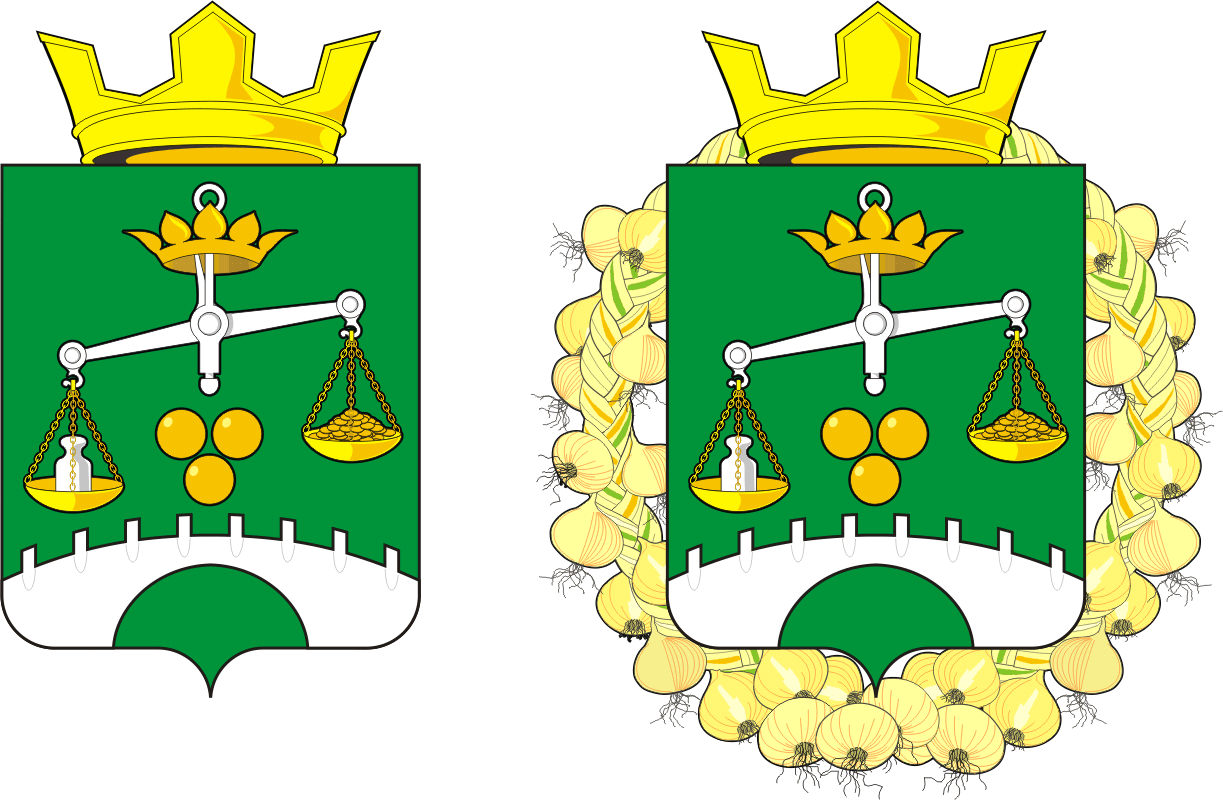 АДМИНИСТРАЦИЯМУНИЦИПАЛЬНОГО ОБРАЗОВАНИЯСЕЛЬСКОЕ ПОСЕЛЕНИЕПЕТРОВСКИЙ  СЕЛЬСОВЕТСАРАКТАШСКОГО РАЙОНАОРЕНБУРГСКОЙ ОБЛАСТИП О С Т А Н О В Л Е Н И Е20.07.2022	                                   с.Петровское                                №  62-пО введении на территории муниципального образования Петровский сельсовет особого противопожарного режимаВ  соответствии со статьей 30 Федерального закона от 21 декабря 1994 года № 69-ФЗ «О пожарной безопасности», с постановлением Правительства Оренбургской области от 22.06.2022 № 592-пп «Об установлении на территории Оренбургской области особого противопожарного режима», с решением КЧС и ОПБ Оренбургской области от 25.02.2022 № 1 IV «О задачах по подготовке к весеннее-летнему пожароопасному периоду 2022 года на территории Оренбургской области», и в целях обеспечения пожарной безопасности на территории МО Петровский сельсовет:1. Ввести с 20 июля 2022 года до особого распоряжения особый противопожарный режим на территории муниципального образования  Петровский сельсовет Саракташского района Оренбургской области.2.  Образовать рабочие группы из числа должностных лиц органов местно самоуправления, добровольных пожарных, волонтеров; силами оперативных групп провести рейды в населенных пунктах (далее - рейды) с целью проведения противопожарной пропаганды среди населения по вопросам профилактики природных пожаров и пожарах в населенных пунктах, в том числе связанных с неосторожным обращением с огнем, разъяснения правил поведения и мер административной и уголовной ответственности за несоблюдение требований пожарной безопасности в условиях действующего особого противопожарного режима, обучения действиям по тушению пожаров и эвакуации из зоны пожара.2.1Организовать дежурство членов рабочих групп и патрулирование территорий населенных пунктов и пожароопасных объектов с первичными средствами пожаротушения.2.2Обеспечить выполнение мероприятий, исключающих возможность распространения лесных и степных пожаров на здания и сооружения населенных пунктов, а так же на особо охраняемые природные территории (устройство, а при наличии – увеличение ширины противопожарных минерализированых полос по границам населенных пунктов, лесонасаждений, сеновалов, населенных пунктов, жилых строений и объектов        3. Рекомендовать  руководству СПК «Петровский» и главам КФХ, ООО предусмотреть дополнительные меры пожарной безопасности на этот период:        3.1. обеспечить меры пожарной безопасности при проведении, уборки урожая, заготовки и складировании грубых кормов;        3.2. провести опашку вокруг сеновалов, где имеется угроза переброса огня от сухой травы;4. Обеспечить меры пожарной безопасности:4.1. запретить разведение костров на территории населенных пунктов, дачных и степных массивов, в лесонасаждениях, сжигание мусора, сухой травы и других горючих материалов, а также сжигание стерни и пожнивных остатков на полях сельхозпредприятий;4.2. оказывать всестороннюю помощь в деятельности добровольной пожарной дружины;4.3. усилить контроль за противопожарным состоянием жилого сектора и объектов с массовым пребыванием людей;          4.4. обеспечить исправность источников наружного водоснабжения, а также содержание подъездов к ним;4.5.повысить боеготовность добровольной пожарной дружины;         4.6. при необходимости организовать привлечение населения к тушению пожаров;         4.7. организовать оповещение населения при надвигающейся опасности с использованием подворного обхода;         4.8. ограничить проведение огневых и других пожароопасных работ предприятиями и населением;         4.9. Не допускать возникновения стихийных свалок мусора;         4.10. Проводить разъяснительную работу среди населения по правилам поведения в случае возникновения пожара с вручением памятки по действиям в условиях пожара.        4.11. обеспечить проведение иных противопожарных мероприятий.        5. Контроль за исполнением настоящего постановления оставляю за собой.Глава муниципального образованияПетровский  сельсовет:                                                                                            А.А.БарсуковРазослано:Руководителям организаций и учреждений, прокуратуру района, в дело, на сайт.